Уважаемая (ый)_____________!Ханты-Мансийский автономный округ-ЮграХанты-Мансийский районМуниципальное образованиесельское поселение НялинскоеАДМИНИСТРАЦИЯ СЕЛЬСКОГО ПОСЕЛЕНИЯ НЯЛИНСКОЕХанты-Мансийский автономный округ-ЮграХанты-Мансийский районМуниципальное образованиесельское поселение НялинскоеАДМИНИСТРАЦИЯ СЕЛЬСКОГО ПОСЕЛЕНИЯ НЯЛИНСКОЕ628504 Тюменская область,Ханты-Мансийский автономный округ-Югра, Ханты-Мансийский район,c. Нялинское, ул. Мира,71.тел./факс 8 (3467) 373-524E-mail: nln@hmrn.ruИсх. № [Номер документа][Дата документа]На исх. № от Глава сельского поселения НялинскоеДОКУМЕНТ ПОДПИСАН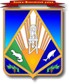 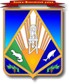 ЭЛЕКТРОННОЙ ПОДПИСЬЮСертификат  [Номер сертификата 1]Владелец [Владелец сертификата 1]Действителен с [ДатаС 1] по [ДатаПо 1]Е.В. Мамонтова